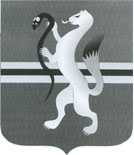 УПРАВЛЕНИЕ ОБРАЗОВАНИЯАДМИНИСТРАЦИИ ЧУЛЫМСКОГО РАЙОНАП Р И К А З4.12.2014 № 63г. ЧулымО мерах по обеспечению безопасности обучающихся в период выпадения обильных снежных осадковВ связи с выпавшими обильными снежными осадками и возможностью схода с крыш зданий и сооружений образовательных организаций, для предупреждения травматизма обучающихся, родителей и работников образовательных организацийПРИКАЗЫВАЮ:Руководителям образовательных организаций:обеспечить своевременную очистку кровель от снега, наледи и сосулек;проводить регулярную уборку наледи на подходах к учреждению, ступенях, обработку их песчаной смесью;обеспечить расчистку путей подъезда специального транспорта к образовательным организациям;провести инструктажи с обучающимися (воспитанниками) о безопасном поведении на улице во время гололёда, обратив особое внимание обучающихся на возможную опасность при проходе около здания в проекции козырька кровли;принять необходимые меры безопасности при проведении работ по очистке кровель зданий от снега и наледи;незамедлительно ограничить доступ обучающихся, родителей и персонала образовательных организаций в места вероятного схода снега;информацию о проделанной работе представить в срок до 11.12.2014 г. в управление образования на электронный адрес: ail_chu@bk.ru Контроль за исполнением настоящего приказа возложить на главного специалиста управления образования Архипову И.Л.                Начальник управления                                С.В. Евраш      Архипова И.Л.      22-109